ΠΡΟΓΡΑΜΜΑ   ΠΕ ΡΟΔΟΠΗΣ      																	 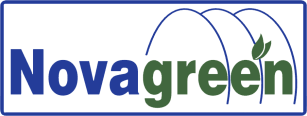   .                                                              ΠΡΟΓΡΑΜΜΑ   ΠΕ ΡΟΔΟΠΗΣ 				                                                                                ΝΟVΑGREEN  Α.Ε   12-16.06.2023ΣΗΜΕΙΩΣΗ: Το πρόγραμμα ενδέχεται να τροποποιηθεί ανάλογα με τα αποτελέσματα των δειγματοληψιών ή των καιρικών συνθηκών. *(ΑΣ) Αστικό Σύστημα, (ΠΑ) Περιαστικό Σύστημα, (ΑΓΣ) Αγροτικό Σύστημα, (ΦΣ) Φυσικό Σύστημα.ΣΥΝΕΡΓΕΙΟΑΡΜΟΔΙΟΤΗΤΕΣΔΕΥΤΈΡΑ12.06.2023ΤΡΙΤΗ13.06.2023ΤΕΤΆΡΤΗ14.06.2023ΠΕΜΠΤΗ15.06.2023ΠΑΡΑΣΚΕΥΉ16..06.20231ο ΣΥΝΕΡΓΕΙΟΕΕΤ 6230ΔΕΙΓΜΑΤΟΛΗΨΙΕΣΨΕΚΑΣΜΟΙ ΑΣ-ΠΑΘΑΜΝΑΑΣΣΩΜΑΤΟΙΑΓΙΑΣΜΑΦΩΛΙΑΔΥΜΗΑΜΑΞΑΔΕΣ         ΚΟΠΤΕΡΟ           ΙΑΣΜΟΣΠΟΛΥΑΝΘΟΣΔΙΑΛΑΜΠΗΣΗΜΕΙΑΚΗ ΑΚΜΑΙΟΚΤΟΝΙΑ ΣΕ ΑΣΤΙΚΟ ΠΕΡΙΒΑΛΛΟΝ ΙΜΕΡΟΣΣΗΜΕΙΑΚΗ ΑΚΜΑΙΟΚΤΟΝΙΑ ΣΕ ΑΣΤΙΚΟ ΠΕΡΙΒΑΛΛΟΝ ΙΜΕΡΟΣΣΗΜΕΙΑΚΗ ΑΚΜΑΙΟΚΤΟΝΙΑ ΣΕ ΑΣΤΙΚΟ ΠΕΡΙΒΑΛΛΟΝ ΦΑΝΑΡΙΣΗΜΕΙΑΚΗ ΑΚΜΑΙΟΚΤΟΝΙΑ ΣΕ ΑΣΤΙΚΟ ΠΕΡΙΒΑΛΛΟΝ ΑΡΩΓΗΥΠΟΛ.ΑΚΜΑΙΟΚΤΟΝΙΑΣΤΑΘΜΟΣ ΤΡΑΙΝΩΝΥΠΟΛ.ΑΚΜΑΙΟΚΤΟΝΙΑ ΕΚΤΕΝΕΠΟΛ2ο ΣΥΝΕΡΓΕΙΟΕΕΡ 7994 ΔΕΙΓΜΑΤΟΛΗΨΙΕΣΨΕΚΑΣΜΟΙ ΑΣ-ΠΑΚΑΛΧΑΣΣΙΔΕΡΑΔΕΣΣΤΥΛΑΡΙΓΡΑΤΙΝΗΒΙΟΛ.ΠΑΝ/ΜΙΟΥΑΣΤΥΝΟΜΙΑΒΟΥΛΚΑΝΙΖΑΤΕΡΠΑΛΙΟΣ ΒΙΟΛΣΦΑΓΕΙΑΚΥΝΟΚΟΜΕΙΟΔΟΥΚΑΤΑ Μ.Μ ΑΓ.ΘΕΟΔΩΡΟΥΠΡΟΣΚΥΝΗΤΕΣΞΥΛΑΓΑΝΗΑΝΔΡΙΑΝΗΜΑΥΡΟΜΑΤΙΥΠΟΛ.ΑΚΜΑΙΟΚΤΟΝΙΑΓΛΥΦΑΔΑΣΗΜΕΙΑΚΗ ΑΚΜΑΙΟΚΤΟΝΙΑ ΣΕ ΑΣΤΙΚΟ ΠΕΡΙΒΑΛΛΟΝ Π.ΜΕΣΗΥΠΟΛ.ΑΚΜΑΙΟΚΤΟΝΙΑΠΟΡΠΗΥΠΟΛ.ΑΚΜΑΙΟΚΤΟΝΙΑΑΓΙΑ.ΠΑΡΑΣΚΕΥΗΥΠΟΛ.ΑΚΜΑΙΟΚΤΟΝΙΑΘΕΡΙΝΟ ΠΑΡΚΟ 3ο ΣΥΝΕΡΓΕΙΟΝΙΑ4754 ΔΕΙΓΜΑΤΟΛΗΨΙΕΣΨΕΚΑΣΜΟΙ ΑΣ-ΠΑΗΦΑΙΣΤΟΣΙΔΙΩΤΙΚΑΑΠΟΧΕΤΕΥΤΙΚΑ ΣΥΣΤΗΜΑΤΑΔΟΥΚΑΤΑΙΔΙΩΤΙΚΑΑΠΟΧΕΤΕΥΤΙΚΑ ΣΥΣΤΗΜΑΤΑΒΑΚΟΣ                  ΙΔΙΩΤΙΚΑΑΠΟΧΕΤΕΥΤΙΚΑ ΣΥΣΤΗΜΑΤΑΜΕΛΕΤΗΠΑΛΛΑΔΙΟΜΟΝΑΔΑΚΟΥΤΡΑΜΟΝΑΔΑ ΔΕΛΤΑΜΕΣΟΥΝΗΥΠΟΛ.ΑΚΜΑΙΟΚΤΟΝΙΑΑΙΓΗΡΟΣΥΠΟΛ.ΑΚΜΑΙΟΚΤΟΝΙΑΠΑΝΘΡΑΚΙΚΟΥΠΟΛ.ΑΚΜΑΙΟΚΤΟΝΙΑ ΕΚΤΕΝΕΠΟΛ 4ο ΣΥΝΕΡΓΕΙΟΝΙΑ4753ΔΕΙΓΜΑΤΟΛΗΨΙΕΣΨΕΚΑΣΜΟΙ ΑΣ-ΠΑΣΑΠΕΣΑΡΣΑΚΕΙΟΒΕΛΚΙΟΑΕΤΟΚΟΡΥΦΗΛΟΦΑΡΙΒΙΠΕΑΡΙΣΒΗ                    ΠΑΣΣΟΣ                   ΑΜΦΙΑ                      ΠΡΩΤΑΤΟΚΙΚΙΔΙΟΑΝΘΟΧΩΡΙΤΣΙΦΛΙΚΙΜ.ΠΙΣΤΟΜΥΣΤΑΚΑΣΑΡΡΙΑΝΑΛΥΚΕΙΟΙΑΣΙΟΕΒΡΙΝΟΣΥΠΟΛ.ΑΚΜΑΙΟΚΤΟΝΙΑΕΝΤΟΣ ΠΟΛΕΩΣ ΣΧΑΡΕΣΥΠΟΛ.ΑΚΜΑΙΟΚΤΟΝΙΑ ΕΝΤΟΣ ΠΟΛΕΩΣ ΣΧΑΡΕΣ5ο ΣΥΝΕΡΓΕΙΟ          ΝΙΑ4758ΔΕΙΓΜΑΤΟΛΗΨΙΕΣΨΕΚΑΣΜΟΙ ΑΣ-ΠΑΚΟΣΜΙΟΙΣΑΛΟΑΜΑΡΑΝΤΑΠΑΜΦΟΡΟΦΥΛΑΚΑΣΦΥΛΛΙΡΑ                ΔΕΙΛΛΙΝΑ                 ΛΑΜΠΡΟΔΟΚΟΣ                             ΚΡΑΝΟΒΟΥΝΙΑΠΑΡΑΔΗΜΗΠΑΓΟΥΡΙΑΣΙΔΕΡΟΧΩΡΙΗΦΑΙΣΤΟΣ                       ΥΦΑΝΤΕΣ                ΥΠΟΛ.ΑΚΜΑΙΟΚΤΟΝΙΑΣΑΛΠΗΥΠΟΛ.ΑΚΜΑΙΟΚΤΟΝΙΑΑΜΒΡΟΣΙΑΥΠΟΛ.ΑΚΜΑΙΟΚΤΟΝΙΑΕΝΤΟΣ ΠΟΛΕΩΣΣΧΑΡΕΣΥΠΟΛ.ΑΚΜΑΙΟΚΤΟΝΙΑ ΕΝΤΟΣ ΠΟΛΕΩΣΣΧΑΡΕΣ ΥΠΕΥΘΥΝΟΣΔΗΜΑΚΗ ΚΑΤΕΡΙΝΑ6980599799ΒΟΗΘΟΣ ΥΠΕΥΘΥΝΟΥΓΚΟΥΔΕΡΗΣ ΔΗΜΗΤΡΙΟΣΕΛΕΓΧΟΣ ΣΥΝΕΡΓΕΙΩΝΔΕΙΓΜΑΤΟΛΗΨΙΕΣ ΑΣ -ΠΑ ΠΑΓΙΔΕΣΠΑΓΙΔΕΣΕΛΕΓΧΟΣ ΣΥΝΕΡΓΕΙΩΝΕΛΕΓΧΟΣ ΣΥΝΕΡΓΕΙΩΝΕΛΕΓΧΟΣ ΣΥΝΕΡΓΕΙΩΝ